                             Program wersja AD 2.0 stan na 03.02.2024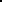  08.02.2024  kontrola techniczna  18:00-21:00 08.02.2024  kontrola techniczna  18:00-21:00 08.02.2024  kontrola techniczna  18:00-21:00 08.02.2024  kontrola techniczna  18:00-21:00 08.02.2024  kontrola techniczna  18:00-21:0009 luty 2024 (piątek)09 luty 2024 (piątek)09 luty 2024 (piątek)09 luty 2024 (piątek)09 luty 2024 (piątek)F I N A Ł YF I N A Ł Y kontrola techniczna  07:00-18:30 kontrola techniczna  07:00-18:30 kontrola techniczna  07:00-18:30 kontrola techniczna  07:00-18:30 kontrola techniczna  07:00-18:30F I N A Ł YF I N A Ł Ypróbnepróbneocenianekonkurencjakonkurencjastawienie się w strefie przygotowawczejpierwszy strzał oceniany08:0008:008:15-9:30Ppn 60 JuniorkiPpn 60 Juniorki10:0010:3009:5009:5010:05-11:20Ppn 60 seniorzyPpn 60 seniorzy11:4512:1509:5009:5010:05-11:20Ppn 60 seniorkiPpn 60 seniorki12:4513:1511:4011:4011:55-13:10Ppn 60 juniorzyPpn 60 juniorzy13:4514:1511:4011:4011:55-13:10Kpn 60 SeniorkiKpn 60 Seniorki14:4515:1511:4011:4011:55-13:10Kpn 60 seniorzyKpn 60 seniorzy15:4516:1513:3013:3013:45-15:00Kpn 60 JuniorkiKpn 60 Juniorki16:4517:1515:2015:2015:35-16:50Kpn 60 juniorzy  Kpn 60 juniorzy  17:4518:1515:2015:2015:35-16:25Kpn-40 młodzicyPpn-40 młodziczkiKpn-40 młodzicyPpn-40 młodziczki15:2015:2015:35-16:25Kpn-40 młodzicyPpn-40 młodziczkiKpn-40 młodzicyPpn-40 młodziczki17:1017:1017:25-18:15Kpn-40 młodziczkiPpn-40 młodzicyKpn-40 młodziczkiPpn-40 młodzicyDekoracja po każdym finaleDekoracja po każdym finaleDekoracja po każdym finale10 luty 2024 (sobota)                      kontrola techniczna   07:00 -19:0010 luty 2024 (sobota)                      kontrola techniczna   07:00 -19:0010 luty 2024 (sobota)                      kontrola techniczna   07:00 -19:0010 luty 2024 (sobota)                      kontrola techniczna   07:00 -19:0010 luty 2024 (sobota)                      kontrola techniczna   07:00 -19:0010 luty 2024 (sobota)                      kontrola techniczna   07:00 -19:00próbnepróbneocenianekonkurencjakonkurencja08:0008:008:15-9:30Kpn 60 juniorzyKpn 60 juniorzy08:0008:008:15-9:30Kpn 60 seniorkiKpn 60 seniorki08:0008:008:15-9:30Kpn 60 seniorzyKpn 60 seniorzy09:5009:5010:05-11:20Kpn 60 juniorkiKpn 60 juniorki11:4011:4011:55-13:10Ppn 60 seniorzyPpn 60 seniorzy11:4011:4011:55-13:10Ppn 60 seniorkiPpn 60 seniorki13:3013:3013:45-15:00Ppn 60 juniorzyPpn 60 juniorzy13:3013:3013:45-15:00Ppn 60 juniorkiPpn 60 juniorki15:2015:2015:35-16:50Ppn 60 juniorkiPpn 60 juniorki15:2015:2015:35-16:25Ppn-40 młodzicyPpn-40 młodzicy17:2017:2017:30-18:00MIX karabinMIX karabinSenior/junior18:2018:2018:30-19:00MIX pistoletMIX pistoletSenior/junior09:0009:0009:15-10:05Ppn-40 młodziczkiPpn-40 młodziczkiHALA FINAŁOWAHALA FINAŁOWA10:2510:2510:40-11:30Ppn-40 młodziczkiPpn-40 młodziczkiHALA FINAŁOWAHALA FINAŁOWA11:5011:5012:05-12:55Kpn-40 młodzicyKpn-40 młodzicyHALA FINAŁOWAHALA FINAŁOWA11:5011:5012:05-12:55Kpn-40 młodziczkiKpn-40 młodziczkiHALA FINAŁOWAHALA FINAŁOWA13:1513:1513:30-14:20Kpn-40 młodziczkiKpn-40 młodziczkiHALA FINAŁOWAHALA FINAŁOWA14:4014:4014:55-15:45Kpn-40 młodziczkiKpn-40 młodziczkiHALA FINAŁOWAHALA FINAŁOWA11 luty  2024 (niedziela)                     kontrola techniczna  08:00-11:0011 luty  2024 (niedziela)                     kontrola techniczna  08:00-11:0011 luty  2024 (niedziela)                     kontrola techniczna  08:00-11:0011 luty  2024 (niedziela)                     kontrola techniczna  08:00-11:0011 luty  2024 (niedziela)                     kontrola techniczna  08:00-11:0011 luty  2024 (niedziela)                     kontrola techniczna  08:00-11:00konkurencjakonkurencjaFinał: senior/juniorMIX pistoletMIX pistolet08:3009:00Finał: senior/juniorMIX karabinMIX karabin10:0010:3011:3011:30finał o Srebrny Pierścieńkarabin 
pistolet karabin 
pistolet 13:0013:00  dekoracja i zakończenie zawodów  dekoracja i zakończenie zawodów